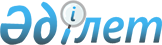 О внесении изменений и дополнений в решение областного маслихата от 
10 декабря 2003 года N 2/16 "Об областном бюджете на 2004 год", зарегистрированное в областном управлении юстиции 22 декабря 2003 года N 1560Решение Мангистауского областного маслихата 3 созыва от 30 июня 2004 года N 6/78. Зарегистрировано в Департаменте юстиции 16 июля 2004 года N 1715



      В соответствии с Законами Республики Казахстан "
 О местном 
 государственном управлении в Республики Казахстан", "
 О бюджетной 
 системе", "
 О внесении 
 изменений и дополнений в 
 Закон 
 о республиканском бюджете на 2004 год" областной маслихат 

РЕШИЛ:





      1. Внести в 
 решение 
 областного маслихата от 10 декабря 2003 года N 2/16 "Об областном бюджете на 2004 год" (зарегистрировано в областном управлении юстиции 22 декабря 2003 года N 1560, опубликованное в газетах "Мангистау" от 27 декабря 2003 года N 209-210 и "Огни Мангистау" от 25 декабря 2003 года N 206-207) следующие изменения и дополнения:




      1) пункт 1 изложить в следующей редакции:



      "Утвердить областной бюджет на 2004 год согласно приложению 1 в следующих объемах: 



      1) поступления - 18334117 тыс. тенге, в том числе по:



      доходам - 16918222 тыс. тенге;



      полученным официальным трансфертам - 1071279 тыс. тенге;



      возврату кредитов - 344616 тыс. тенге;



      2) расходы - 19174637 тыс. тенге, в том числе по:



      затратам - 19104637 тыс. тенге



      кредитам - 70000 тыс. тенге;



      3) дефицит - 840520 тыс. тенге.



      Покрытие дефицита областного бюджета производится за счет увеличения доходов на сумму свободного остатка на начало финансового года в размере 840520 тыс. тенге".




      2) в пункте 2:



      слова "согласно приложению 2" исключить;



      абзац 2 исключить;



      абзаце 3 цифру "26,2" заменить цифрой "39,2";



      абзаце 4 цифру "19,5" заменить цифрой "21,5";



      абзаце 5 цифру "25,2" заменить цифрой "30,4".




      3) в пункте 3:



      цифру "11133594" заменить цифрой "10139127".




      4) в пункте 4:



      абзаце 1 цифру "277479" заменить цифрой "491919";



      абзаце 2 цифру "135881" заменить цифрой "210701";



      абзаце 3 цифру "141598" заменить цифрой "237921";

      дополнить новым абзацем следующего содержания: "Бейнеуский район - 43297 тыс.тенге".




      5) пункт 7 дополнить новым абзацем следующего содержания: "7296 тыс.тенге - на обеспечение сурдо-и тифлосредствами детей-инвалидов с нарушениями слуха и зрения, обучающихся в специализированных организациях образования, финансируемых из местного бюджета". 




      Приложение 10 изложить в новой редакции.




      6) в пункте 8-1:



      абзац 1 изложить в следующей редакции: "Установить, что в расходах областного бюджета на 2004 год предусмотрены средства на строительство объектов образования, здравоохранения и жилья государственного жилищного фонда в общей сумме 850650 тыс.тенге, переданные целевыми инвестиционными трансфертами из республиканского бюджета, в том числе на:";



      дополнить новым абзацем следующего содержания: "строительство жилья государственного жилищного фонда - 393750 тыс.тенге".




      7) пункт 9 дополнить подпунктом 6) следующего содержания: "Единовременная материальная помощь малообеспеченным и остро нуждающимся семьям предоставляется в размерах, устанавливаемых решениями акимов районов и городов". 




      8) в пункте 13:



      абзаце 1 цифру "364037" заменить цифрой "353861";



      абзаце 2 цифру "124430" заменить цифрой "114254".




      9) приложения 6, 7 изложить в новой редакции.




      2. Настоящее решение вступает в силу со дня опубликования.


      Председатель сессии                     Секретарь




                                      областного маслихата





Приложение 1        



к решению областного маслихата  



от 30 июня 2004 года N 6/78    



"О внесении изменений и дополнений



в решение областного маслихата 



от 10 декабря 2003 года N 2/16



"Об областном бюджете на 2004 год"



ОБЛАСТНОЙ БЮДЖЕТ НА 2004 ГОД






Приложение 6        



к решению областного маслихата  



от 30 июня 2004 года N 6/78    



"О внесении изменений и дополнений



в решение областного маслихата 



от 10 декабря 2003 года N 2/16



"Об областном бюджете на 2004 год"



ПЕРЕЧЕНЬ ТЕКУЩИХ БЮДЖЕТНЫХ ПРОГРАММ ОБЛАСТНОГО БЮДЖЕТА НА 2004 ГОД






Приложение 7        



к решению областного маслихата  



от 30 июня 2004 года N 6/78    



"О внесении изменений и дополнений



в решение областного маслихата 



от 10 декабря 2003 года N 2/16



"Об областном бюджете на 2004 год"




Приложение 10        



к решению областного маслихата  



от 30 июня 2004 года N 6/78    



"О внесении изменений и дополнений



в решение областного маслихата 



от 10 декабря 2003 года N 2/16



"Об областном бюджете на 2004 год"



РАСПРЕДЕЛЕНИЕ ЦЕЛЕВЫХ ТРАНСФЕРТОВ ПО ОБЛАСТНОГО БЮДЖЕТУ, БЮДЖЕТАМ РАЙОНОВ И ГОРОДОВ, ПЕРЕДАННЫХ ИЗ РЕСПУБЛИКАНСКОГО БЮДЖЕТА НА 2004 ГОД



____________________________________________________________________



N! Наименование !  1  !  2  !  3  !   4  !  5   !  6  !  7  !   8 



____________________________________________________________________

1 Бейнеуский р-н  7100 

2 Каракиянский    6000 

3 Мангистауский   6800  5424

4 Тупкараганский  3400                     15000 

5 г. Актау       16830  30000  3321                     7296

6 г. Жанаозен     9022  24674        2471

7 Областной бюджет                   4375        19251        393750

Всего по области 49152  60098  3321  6846  15000 19251  7296  393750



____________________________________________________________________

      Принятые сокращения в приложении 10:  

1 - на обеспечение содержание типовых штатов государственных учреждений среднего образования



2 - на содержание вновь вводимых объектов образования



3 - на содержание ребенка (детей), переданного (переданных) патронатным родителям



4 - на увеличение размера стипендий студентам, обучающимся в средних профессиональных учебных заведениях на основании государственного заказа



5 - на развитие малых городов, в том числе с депрессивной экономикой



6 - на увеличение денежного довольствия и материально-техническое оснащение участковых инспекторов полиции



7 - на обеспечение сурдо-тифлосредствами детей-инвалидов с нарушениями слуха и зрения, обучающихся в специализированных организациях образования



8 - на строительство жилья государственного жилого фонда

					© 2012. РГП на ПХВ «Институт законодательства и правовой информации Республики Казахстан» Министерства юстиции Республики Казахстан
				
Кат

Кл

Пдк

Сп


Наименование


Утвержд бюджет

Уточнен бюджет

Отклонение


I.ДОХОДЫ


17188049

16918222

-269827


1



HАЛОГОВЫЕ ПОСТУПЛЕHИЯ


16946384

16621845

-324539


1



Подоходный налог на доходы


5288933

4682927

-606006

2

Индивидуальный подоходный налог

5288933

4682927

-606006

1

Индивидуальный подоходный налог с доходов, облагаемых у источника выплаты

4958772

4383336

-575436

2

Индивидуальный подоходный налог с доходов, не облагаемых у источника выплаты

204278

199890

-4388

3

Индивидуальный подоходный налог с физических лиц, осуществляющих деятельность по разовым талонам

125883

99701

-26182


3



Социальный налог


9347181

9604060

256879

1

Социальный налог

9347181

9604060

256879

1

Социальный налог

9347181

9604060

256879


4



Налоги на собственность


1573429

1590898

17469

1

Налоги на имущество

1074052

1120335

46283

1

Налог на имущество юридических лиц и индивидуальных предпринимателей

1027956

1073568

45612

2

Налог на имущество физических лиц

46096

46767

671

3

Земельный налог

355517

332466

-23051

2

Земельный налог с физических лиц на земли населенных пунктов

12332

4610

-7722

3

Земельный налог на земли промышленности, транспорта, связи, обороны и иного несельскохозяйственного назначения

238413

215661

-22752

7

Земельный налог с юридических лиц, индивидуальных предпринимателей, частных нотариусов и адвокатов на земли сельскохозяйственного назначения

97

79

-18

8

Земельный налог с юридических лиц, индивидуальных предпринимателей, частных нотариусов и адвокатов на земли населенных пунктов

104675

112116

7441

4

Налог на транспортные средства

143693

137433

-6260

1

Налог на транспортные средства с юридических лиц

62797

62807

10

2

Налог на транспортные средства с физических лиц

80896

74626

-6270

5

Единый земельный налог

167

664

497

1

Единый земельный налог

167

664

497


5



Внутренние налоги на товары, работы и услуги


583355

586805

3450

2

Акцизы

32002

32415

413

7

Пиво,произведенное на территории Республики Казахстан

11071

8815

-2256

23

Игорный бизнес

3562

4800

1238

96

Бензин (за исключением авиационного), реализуемый юридическими и физическими лицами в розницу, а также используемый на собственные производственные нужды

13385

13385

0

97

Дизельное топливо, реализуемое юридическими и физическими лицами в розницу, а также используемое на собственные производственные нужды

3984

5415

1431

3

Поступления за использование природных и других ресурсов

492722

489727

-2995

3

Плата за пользование водными ресурсами поверхностных источников

23017

23802

785

15

Плата за пользование земельными участками

179568

175788

-3780

16

Плата за загрязнение окружающей среды

290137

290137

0

4

Сборы за ведение предпринимательской и профессиональной деятельности

58631

64663

6032

1

Сбор за государственную регистрацию индивидуальных предпринимателей

6348

7472

1124

2

Лицензионный сбор за право занятия отдельными видами деятельности

16783

11211

-5572

3

Сбор за государственную регистрацию юридических лиц

6327

4863

-1464

4

Сбор с аукционов

1127

15728

14601

14

Сбор за государственную регистрацию механических транспортных средств и прицепов

2714

2208

-506

18

Сбор за государственную регистрацию прав на недвижимое имущество и сделок с ним

19242

16282

-2960

20

Плата за размещение наружной (визуальной) рекламы в полосе отвода автомобильных дорог общего пользования местного значения и в населенных пунктах

6090

6899

809


8



Обязательные платежи, взимаемые за совершение юридически значимых действий и (или) выдачу документов уполномоченными на то государственными органами или должностными лицами


153486

157155

3669

1

Государственная пошлина

153486

157155

3669

2

Государственная пошлина, взимаемая с подаваемых в суд исковых заявлений, с заявлений (жалоб) по делам особого производства, с апелляционных жалоб, с частных жалоб на определение суда по вопросу о выдаче дубликата исполнительного листа, с заявлений о вынесении судебного приказа, а также за выдачу судом исполнительных листов по решениям иностранных судов и арбитражей, копий (дубликатов) документов

73730

63292

-10438

3

Государственная пошлина, взимаемая за совершение нотариальных действий, а также за выдачу копий (дубликатов) нотариально удостоверенных документов

232

17

-215

4

Государственная пошлина, взимаемая за регистрацию актов гражданского состояния, выдачу гражданам повторных свидетельств о регистрации актов гражданского состояния, а также свидетельств в связи с изменением, дополнением, исправлением и восстановлением записи актов о рождении, браке, расторжении брака, смерти

2470

2475

5

5

Государственная пошлина, взимаемая за оформление документов на право выезда за границу и приглашение в Республику Казахстан лиц из других государств, а также за внесение изменений в эти документы

1469

1964

495

6

Государственная пошлина, взимаемая за выдачу визы к паспортам иностранцев или заменяющим их документам на право выезда из Республики Казахстан и въезда в Республику Казахстан

4674

4088

-586

7

Государственная пошлина, взимаемая за оформление документов о приобретении гражданства Республики Казахстан, восстановлении в гражданстве Республики Казахстан и прекращении гражданства Республики Казахстан

121

118

-3

8

Государственная пошлина за регистрацию места жительства

1885

1967

82

9

Государственная пошлина, взимаемая за выдачу разрешений на право охоты

78

2

-76

10

Государственная пошлина, взимаемая за регистрацию и перерегистрацию гражданского оружия (за исключением холодного охотничьего, пневматического и газовых аэрозольных устройств)

492

468

-24

11

Государственная пошлина за выдачу паспортов и удостоверений личности граждан Республики Казахстан

35818

42601

6783

12

Государственная пошлина за выдачу разрешений на хранение или хранение и ношение, транспортировку, ввоз на территорию Республики Казахстан и вывоз из Республики Казахстан оружия и патронов к нему

106

31

-75

14

Государственная пошлина, взимаемая за выдачу водительских удостоверений

6856

7938

1082

15

Государственная пошлина, взимаемая за выдачу свидетельств о государственной регистрации транспортных средств

7640

9014

1374

16

Государственная пошлина, взимаемая за выдачу государственных номерных знаков

17915

23180

5265


2



HЕHАЛОГОВЫЕ ПОСТУПЛЕHИЯ


119226

138910

19684


1



Доходы от предпринимательской деятельности и собственности


18068

29450

11382

1

Фактическая прибыль ведомственных предприятий от реализации товаров и услуг с прибылью

1060

699

-361

2

Доля прибыли коммунальных государственных предприятий

1060

699

-361

2

Неналоговые поступления от юридических лиц и финансовых учреждений

16605

25193

8588

15

Поступления дивидендов на пакеты акций, являющихся коммунальной собственностью

5959

8011

2052

29

Поступления от аренды имущества коммунальной собственности

10646

17182

6536

3

Прочие доходы от предпринимательской деятельности и собственности

403

3558

3155

3

Поступления от реализации услуг, предоставляемых государственными учреждениями, финансируемыми из местного бюджета

403

416

13

4

Плата за продажу права аренды земельных участков

3142

3142


2



Административные сборы и платежи, доходы от некоммерческих и сопутствующих продаж


1527

1431

-96

1

Административные сборы

800

800

0

9

Поступления от удержаний из заработной платы осужденных к исправительным работам

800

800

0

3

Прочие платежи и доходы от некоммерческих и сопутствующих продаж

727

631

-96

4

Поступления денег от проведения государственных закупок, организуемых государственными учреждениями, финансируемыми из местного бюджета

727

631

-96


3



Поступления по штрафам и санкциям


94297

93578

-719

1

Поступления по штрафам и санкциям

94297

93578

-719

2

Поступление платы от лиц, помещенных в медицинские вытрезвители

7500

1857

-5643

10

Штрафы за нарушение законодательства об охране окружающей среды

40260

45000

4740

11

Административные штрафы и санкции, взимаемые местными государственными органами

45088

44555

-533

13

Прочие санкции и штрафы, взимаемые государственными учреждениями, финансируемыми из местного бюджета

1449

2166

717


4



Вознаграждения (интересы) по кредитам


1200

6670

5470

8

Вознаграждения (интересы) по кредитам, выданным из местного бюджета юридическим лицам

1200

6670

5470

1

Вознаграждения (интересы) по кредитам, выданным для развития малого предпринимательства

1200

1690

490

5

Вознаграждения (интересы) по прочим кредитам

4980

4980


5



Прочие неналоговые поступления


4134

7781

3647

1

Прочие неналоговые поступления

4134

7781

3647

5

Средства, полученные от природопользователей по искам о возмещении вреда, средства от реализации конфискованных орудий охоты и рыболовства, незаконно добытой продукции

403

660

257

10

Прочие неналоговые поступления в местный бюджет

3731

2746

-985

24

Поступления дебиторской, депонентской задолженности государственных учреждений, финансируемых из местного бюджета

Поступления дебиторской, депонентской задолженности государственных учреждений, финансируемых из местного бюджета

Поступления дебиторской, депонентской задолженности государственных учреждений, финансируемых из местного бюджета

71

26

Возврат неиспользованных средств, ранее полученных из местного бюджета

Возврат неиспользованных средств, ранее полученных из местного бюджета

Возврат неиспользованных средств, ранее полученных из местного бюджета

4304


3



ДОХОДЫ ОТ ОПЕРАЦИЙ С КАПИТАЛОМ


122439

157467

35028


1



Продажа основного капитала


19846

7988

-11858

1

Продажа основного капитала

19846

7988

-11858

3

Поступления от продажи имущества, закрепленного за государственными учреждениями, финансируемыми из местного бюджета

19846

7988

-11858


3



Продажа земли и нематериальных активов


102593

149479

46886

1

Продажа земли и нематериальных активов

102593

149479

46886

3

Поступления от продажи земельных участков и права постоянного землепользования

102593

149479

46886


4



II. ПОЛУЧЕННЫЕ ОФИЦИАЛЬНЫЕ ТРАНСФЕРТЫ


670233

1071279

401046


2



Трансферты из вышестоящих органов государственного управления


670233

1071279

401046

1

Трансферты из республиканского бюджета

670233

1071279

401046

1

Текущие

198333

205629

7296

2

Капитальные

15000

15000

0

4

Целевые инвестиционные трансферты

456900

850650

393750


III.ВОЗВРАТ КРЕДИТОВ


344616

344616

0


5



Возврат кредитов


344616

344616

0


1



Возврат внутренних кредитов


344616

344616

0

6

Возврат кредитов, выданных из местного бюджета юридическим лицам

144616

144616

0

1

Возврат просроченной задолженности по директивным кредитам

86988

86988

0

2

Возврат кредитов, выданных для развития малого предпринимательства

57628

57628

0

7

Возврат местными исполнительными органами районов, городов кредитов, выданных из областного бюджета

Возврат местными исполнительными органами районов, городов кредитов, выданных из областного бюджета

200000

0

1

Возврат кредитов, выданных на покрытие кассового разрыва 

200000

200000

0


Фгр



Адм



Пр



Наименование


Утвержд. бюджет

Уточнен. бюджет

Отклоне-ние


IV. ЗА Т Р А Т Ы


18963918

19104637

140719


1



Государственные услуги общего характера


185776

295715

109939


103


Аппарат маслихата

18841

27941

9100


001


Обеспечение деятельности маслихата

18841

27941

9100


105


Аппарат акима

121593

221832

100239


001


Обеспечение деятельности акима

121593

221832

100239


259


Департамент по управлению коммунальной собственностью

16618

17218

600


001


Обеспечение деятельности исполнительного органа коммунальной собственности

12583

13183

600


002


Организация приватизации коммунальной собственности

2535

2535

0


005


Учет, хранение, оценка и реализация имущества, поступившего в коммунальную собственность

1500

1500

0


260


Областное финансовое управление

28724

28724

0


001


Обеспечение деятельности исполнительного органа финансов, финансируемый из местного бюджета

28724

28724

0


2



Оборона


219484

232505

13021


105


Аппарат акима

15185

18585

3400


004


Мероприятия по приписке и призыву на военную службу

15185

18585

3400


105


Областное управление по чрезвычайным ситуациям

11670

11670

0


005


Мероприятия по мобилизационной подготовке на местном уровне

11670

11670

0


105


Областное управление государственной противопожарной службы

172604

177005

4401


006


Ликвидация чрезвычайных ситуаций на местном уровне

172604

177005

4401


105


Аппарат акима

20025

25245

5220


006


Ликвидация чрезвычайных ситуаций на местном уровне

20025

25245

5220


3



Общественный порядок и безопасность


861112

898812

37700


251


Управление внутренних дел Мангистауской области

861112

898812

37700


001


Обеспечение деятельности исполнительного органа внутренних дел, финансируемого из местного бюджета

810193

843693

33500


002


Охрана общественного порядка и обеспечение общественной безопасности на местном уровне

50119

54319

4200


003


Поощрение граждан, участвующих в охране общественного порядка

800

800

0


4



Образование


823094

841124

18030


263


Областное управление образования

798691

816721

18030


004


Общеобразовательное обучение на местном уровне

41241

41241

0


005


Информатизация системы среднего образования на местном уровне

57464

57464

0


006


Приобретение и доставка учебников для обновления библиотечных фондов государственных учреждений среднего образования

84000

82880

-1120


008


Дополнительное образование для детей и юношества на местном уровне

25592

25842

250


009


Проведение школьных олимпиад на местном уровне

17000

18060

1060


011


Начальное профессиональное образование на местном уровне

35953

37276

1323


012


Подготовка специалистов со средним профессиональным образованием на местном уровне

112870

129387

16517


013


Повышение квалификации и переподготовка кадров государственных учреждений

14917

14917

0


014


Оказание психолого-медико-педагогической консультативной помощи населению по обследованию психического здоровья детей и подростков

2754

2754

0


016


Развитие объектов образования

406900

406900

0


251


Управление внутренних дел Мангистауской области

22203

22203

0


007


Повышение квалификации и переподготовка кадров органов внутренних дел

22203

22203

0


254


Областное управление здравоохранения

2200

2200

0


003


Повышение квалификации и переподготовка кадров государственных учреждений

2200

2200

0


5



Здравоохранение


3262595

3427775

165180


254


Областное управление здравоохранения

3091503

3205183

113680


004


Оказание стационарной медицинской помощи по направлению специалистов первичной медико-санитарной помощи и организаций здравоохранения

1416875

1449055

32180


005


Производство крови  (заменителей) на местном уровне

29174

34374

5200


007


Пропаганда здорового  образа жизни  на местном уровне

12281

12281

0


008


Оказание медицинской помощи лицам, страдающим социально-значимыми заболеваниями и заболеваниями, представляющими опасность для окружающих

534986

537986

3000


009


Оказание первичной медико-санитарной помощи населению

772641

805041

32400


010


Оказание скорой и неотложной помощи

142189

149689

7500


012


Оказание медицинской помощи населению в чрезвычайных ситуациях

20609

26509

5900


001


Обеспечение деятельности исполнительного органа здравоохранения, финансируемого из местного бюджета

18359

22359

4000


014


Обеспечение специализированными продуктами детского и лечебного питания отдельных категорий населения

29000

29000

0


015


Проведение патологоанатомического вскрытия

5089

5089

0


016


Обеспечение лекарственными средствами населения по видам заболеваний на местном уровне

50300

68300

18000


017


Развитие объектов здравоохранения

50000

55500

5500


108


Разработка и экспертиза технико-экономических обоснований местных инвестиционных проектов

10000

10000

0


263


Областное управление здравоохранения

19600

19600

0


017


Реабилитация детей на местном уровне

19600

19600

0


278


Департамент государственного санитарно-эпидемиологического благополучия

136180

186180

50000


001


Обеспечение деятельности исполнительного органа санитарно-эпидемиологического надзора, финансируемого из местного бюджета

70004

70004

0


002


Обеспечение санитарно-эпидемиологического благополучия

62887

112887

50000


003


Борьба с эпидемиями на местном уровне

3289

3289

0


251


Управление внутренних дел Мангистауской области

15312

16812

1500


009


Оказание стационарной медицинской помощи сотрудникам органов внутренних дел, членам их семей

15312

16812

1500


6



Социальное обеспечение и социальная помощь


462265

481694

19429


258


Областное управление труда,занятости и социальной защиты населения

454765

456765

2000


008


Специальные государственные пособия

335313

335313

0


010


Программа занятости

1600

1600

0


015


Социальные выплаты отдельным категориям граждан по решению местных представительных органов

79090

79090

0


016


Социальная поддержка инвалидов на местном уровне

5600

5600

0


001


Обеспечение деятельности исполнительного органа труда и социальной защиты, финансируемого из местного бюджета

30662

32662

2000


002


Оплата услуг по зачислению,выплате и доставке пособий и других социальных выплат

2500

2500

0


258


Областное управление здравоохранения

7500

8929

1429


015


Социальные выплаты отдельным категориям граждан по решению местных представительных органов

7500

8929

1429


263


Областное управление образования

16000

16000


018


Социальное обеспечение детей 

16000

16000


7



Жилищно-коммунальное хозяйство


4500

408250

403750


274


Областное управление культуры

4500

4500

0


006


Обеспечение жильем отдельных категорий граждан

4500

4500

0


274


Департамент архитектуры, строительства, жилищно-коммунального и дорожного хозяйства

Департамент архитектуры, строительства, жилищно-коммунального и дорожного хозяйства

Департамент архитектуры, строительства, жилищно-коммунального и дорожного хозяйства

403750


005


Организация сохранения государственого жилищного фонда

10000

10000


006


Обеспечение жильем отдельных категорий граждан

393750

393750


8



Культура, спорт, туризм и информационное пространство


534104

607877

73773


263


Областное управление культуры

183123

201761

18638


020


Обеспечение культурного досуга населения на местном уровне

108947

118019

9072


022


Хранение историко-культурных ценностей на местном уровне

14746

17246

2500


023


Сохранение исторического и культурного наследия, содействие развитию исторических, национальных и культурных традиций и обычаев населения

18000

18000

0


025


Содержание историко-культурных заповедников на местном уровне

21067

18567

-2500


029


Обеспечение общедоступности информации на местном уровне

14163

14621

458


030


Развитие объектов культуры

6200

15308

9108


263


Областное управление спорта и физической культуры

231000

267495

36495


026


Проведение спортивных мероприятий на местном уровне

168300

204017

35717


027


Мероприятия по туристской деятельности на местном уровне

4700

5478

778


028


Развитие объектов спорта

58000

58000

0


261


Мангистауский областной отдел архивов и документации

27033

29813

2780


001


Обеспечение деятельности исполнительного органа управления архивами, финансируемого из местного бюджета

4283

4283

0


002


Обеспечение сохранности архивного фонда, печатных изданий и их специальное использование на местном уровне

22750

25530

2780


264


Департамент внутренней политики

92948

108808

15860


004


Проведение государственной информационной политики на местном уровне

47000

62000

15000


001


Обеспечение деятельности исполнительного органа анализа общественных отношений и внутренней политики, финансируемого из местного бюджета

13348

13348

0


002


Проведение региональной молодежной политики

24600

24600

0


006


Участие в проведении государственной политики по обеспечению внутриполитической стабильности 

Участие в проведении государственной политики по обеспечению внутриполитической стабильности 

8860

860


10



Сельское, водное, лесное, рыбное хозяйство и охрана окружающей среды


181148

195016

13868


257


Областное управление сельского хозяйства

35611

48479

12868


004


Оказание содействия ветеринарным мероприятиям на местном уровне

10000

10000

0


013


Охрана лесов и животного мира

13151

14490

1339


001


Обеспечение деятельности исполнительного органа сельского хозяйства, по охране лесов и животного мира, финансируемого из местного бюджета

12460

23989

11529


256


Областное управление по природопользованию

145537

146537

1000


001


Обеспечение деятельности исполнительного органа по природопользованию и охране окружающей среды, финансируемого из местного бюджета

10537

11537

1000


002


Проведение мероприятий по охране окружающей среды на местном уровне

135000

135000

0


12



Транспорт и связь


200000

230000

30000


274


Департамент архитектуры, строительства, жилищно-коммунального и дорожного хозяйства

200000

230000

30000


026


Обеспечение функционирования автомобильных дорог местного значения, улиц городов и иных населенных пунктов

200000

230000

30000


13



Прочие


629060

657820

28760


105


Аппарат акима

429037

418861

-10176


010


Резерв местного исполнительного органа области по выполнению обязательств местных исполнительных органов по решениям судов

39607

39607

0


011


Резерв местного исполнительного органа области для ликвидации чрезвычайных ситуаций природного и техногенного характера и  иных непредвиденных расходов

124430

114254

-10176


013


Взносы в уставный фонд коммунальных казенных предприятий

50000

50000

0


014


Участие регионов в мероприятиях республиканского значения

15000

15000

0


015


Специальный резерв местного исполнительного органа области для кредитования нижестоящих бюджетов на покрытие кассового разрыва

Специальный резерв местного исполнительного органа области для кредитования нижестоящих бюджетов на покрытие кассового разрыва

200000

0


263


Областное управление образования

18143

18183

40


001


Обеспечение деятельности исполнительного органа образования, культуры, спорта и туризма, финансируемого из местного бюджета

18143

18183

40


263


Областное управление культуры

8153

8623

470


001


Обеспечение деятельности исполнительного органа образования, культуры, спорта и туризма, финансируемого из местного бюджета

8153

8623

470


263


Областное управление спорта и физической культуры

11660

11942

282


001


Обеспечение деятельности исполнительного органа образования, культуры, спорта и туризма, финансируемого из местного бюджета

11660

11942

282


272


Областное управление экономики

28212

29668

1456


001


Обеспечение деятельности исполнительного органа экономики, поддержки малого и среднего бизнеса, финансируемого из местного бюджета

28212

29668

1456


272


Областное управление поддержки малого предпринимательства

12559

12959

400


001


Обеспечение деятельности исполнительного органа экономики, поддержки малого и среднего бизнеса, финансируемого из местного бюджета

9959

10359

400


002


Организация поддержки малого предпринимательства на местном уровне

2600

2600

0


274


Департамент архитектуры, строительства, жилищно-коммунального и дорожного хозяйства

11296

13456

2160


001


Обеспечение деятельности исполнительного органа жилищно-коммунального, дорожного хозяйства и транспорта, финансируемого из местного бюджета

11296

13456

2160


273


Департамент архитектуры, строительства, жилищно-коммунального и дорожного хозяйства

110000

144128

34128


002


Развитие объектов коммунальной собственности

110000

144128

34128


15



Официальные трансферты


11600780

10828049

-772731


260


Областное финансовое управление

11600780

10828049

-772731


003


Трансферты из местных бюджетов

189707

197003

7296


004


Бюджетные изъятия

11133594

10139127

-994467


005


Субвенции

277479

491919

214440


V.КРЕДИТЫ


79500

70000

-9500


13



Прочие


79500

70000

-9500


272


Областное управление поддержки малого предпринимательства

79500

70000

-9500


005


Кредитование для развития малого предпринимательства на местном уровне

79500

70000

-9500


VI. ДЕФИЦИТ


-840520

-840520

0


VII. ФИНАНСИРОВАНИЕ


840520

840520

0


Поступление


0

0

0


Погашение


0

0

0


Движение остатков бюджетных средств


840520

840520

0


Фгр



Адм



Пр



Наименование



1



Государственные услуги общего характера



103


Аппарат маслихата


001


Обеспечение деятельности маслихата


105


Аппарат акима


001


Обеспечение деятельности акима


259


Департамент по управлению коммунальной собственностью


001


Обеспечение деятельности исполнительного органа коммунальной собственности


002


Организация приватизации коммунальной собственности


005


Учет, хранение, оценка и реализация имущества, поступившего в коммунальную собственность


260


Областное финансовое управление


001


Обеспечение деятельности исполнительного органа финансов, финансируемый из местного бюджета


2



Оборона



105


Аппарат акима


004


Мероприятия по приписке и призыву на военную службу


105


Областное управление по чрезвычайным ситуациям


005


Мероприятия по мобилизационной подготовке на местном уровне


105


Областное управление государственной противопожарной службы


006


Ликвидация чрезвычайных ситуаций на местном уровне


105


Аппарат акима


006


Ликвидация чрезвычайных ситуаций на местном уровне


3



Общественный порядок и безопасность



251


Управление внутренних дел Мангистауской области


001


Обеспечение деятельности исполнительного органа внутренних дел, финансируемого из местного бюджета


002


Охрана общественного порядка и обеспечение общественной безопасности на местном уровне


003


Поощрение граждан, участвующих в охране общественного порядка


4



Образование



263


Областное управление образования


004


Общеобразовательное обучение на местном уровне


005


Информатизация системы среднего образования на местном уровне


006


Приобретение и доставка учебников для обновления библиотечных фондов государственных учреждений среднего образования


008


Дополнительное образование для детей и юношества на местном уровне


009


Проведение школьных олимпиад на местном уровне


011


Начальное профессиональное образование на местном уровне


013


Повышение квалификации и переподготовка кадров государственных учреждений


014


Оказание психолого-медико-педагогической консультативной помощи населению по обследованию психического здоровья детей и подростков


251


Управление внутренних дел Мангистауской области


007


Повышение квалификации и переподготовка кадров органов внутренних дел


254


Областное управление здравоохранения


003


Повышение квалификации и переподготовка кадров государственных учреждений


5



Здравоохранение



254


Областное управление здравоохранения


004


Оказание стационарной медицинской помощи по направлению специалистов первичной медико-санитарной помощи и организаций здравоохранения


005


Производство крови  (заменителей) на местном уровне


007


Пропаганда здорового  образа жизни  на местном уровне


008


Оказание медицинской помощи лицам, страдающим социально-значимыми заболеваниями и заболеваниями, представляющими опасность для окружающих


009


Оказание первичной медико-санитарной помощи населению


010


Оказание скорой и неотложной помощи


012


Оказание медицинской помощи населению в чрезвычайных ситуациях


001


Обеспечение деятельности исполнительного органа здравоохранения, финансируемого из местного бюджета


014


Обеспечение специализированными продуктами детского и лечебного питания отдельных категорий населения


015


Проведение патологоанатомического вскрытия


016


Обеспечение лекарственными средствами населения по видам заболеваний на местном уровне


108


Разработка и экспертиза технико-экономических обоснований местных инвестиционных проектов


263


Областное управление здравоохранения


017


Реабилитация детей на местном уровне


278


Департамент государственного санитарно-эпидемиологического благополучия


001


Обеспечение деятельности исполнительного органа санитарно-эпидемиологического надзора, финансируемого из местного бюджета


002


Обеспечение санитарно-эпидемиологического благополучия


003


Борьба с эпидемиями на местном уровне


251


Управление внутренних дел Мангистауской области


009


Оказание стационарной медицинской помощи сотрудникам органов внутренних дел, членам их семей


6



Социальное обеспечение и социальная помощь



258


Областное управление труда,занятости и социальной защиты населения


008


Специальные государственные пособия


010


Программа занятости


015


Социальные выплаты отдельным категориям граждан по решению местных представительных органов


016


Социальная поддержка инвалидов на местном уровне


001


Обеспечение деятельности исполнительного органа труда и социальной защиты, финансируемого из местного бюджета


002


Оплата услуг по зачислению,выплате и доставке пособий и других социальных выплат


258


Областное управление здравоохранения


015


Социальные выплаты отдельным категориям граждан по решению местных представительных органов


263


Областное управление образования


018


Социальное обеспечение детей 


7



Жилищно-коммунальное хозяйство



274


Областное управление культуры


006


Обеспечение жильем отдельных категорий граждан


274


Департамент архитектуры, строительства, жилищно-коммунального и дорожного хозяйства


005


Организация сохранения государственого жилищного фонда


006


Обеспечение жильем отдельных категорий граждан


8



Культура, спорт, туризм и информационное пространство



263


Областное управление культуры


020


Обеспечение культурного досуга населения на местном уровне


022


Хранение историко-культурных ценностей на местном уровне


023


Сохранение исторического и культурного наследия, содействие развитию исторических, национальных и культурных традиций и обычаев населения


025


Содержание историко-культурных заповедников на местном уровне


029


Обеспечение общедоступности информации на местном уровне


263


Областное управление спорта и физической культуры


026


Проведение спортивных мероприятий на местном уровне


027


Мероприятия по туристской деятельности на местном уровне


261


Мангистауский областной отдел архивов и документации


001


Обеспечение деятельности исполнительного органа управления архивами, финансируемого из местного бюджета


002


Обеспечение сохранности архивного фонда, печатных изданий и их специальное использование на местном уровне


264


Департамент внутренней политики


004


Проведение государственной информационной политики на местном уровне


001


Обеспечение деятельности исполнительного органа анализа общественных отношений и внутренней политики, финансируемого из местного бюджета


002


Проведение региональной молодежной политики


006


Участие в проведении государственной политики по обеспечению внутриполитической стабильности 


10



Сельское, водное, лесное, рыбное хозяйство и охрана окружающей среды



257


Областное управление сельского хозяйства


004


Оказание содействия ветеринарным мероприятиям на местном уровне


013


Охрана лесов и животного мира


001


Обеспечение деятельности исполнительного органа сельского хозяйства, по охране лесов и животного мира, финансируемого из местного бюджета


256


Областное управление по природопользованию


001


Обеспечение деятельности исполнительного органа по природопользованию и охране окружающей среды, финансируемого из местного бюджета


002


Проведение мероприятий по охране окружающей среды на местном уровне


12



Транспорт и связь



274


Департамент архитектуры, строительства, жилищно-коммунального и дорожного хозяйства


026


Обеспечение функционирования автомобильных дорог местного значения, улиц городов и иных населенных пунктов


13



Прочие



105


Аппарат акима


010


Резерв местного исполнительного органа области по выполнению обязательств местных исполнительных органов по решениям судов


011


Резерв местного исполнительного органа области для ликвидации чрезвычайных ситуаций природного и техногенного характера и  иных непредвиденных расходов


013


Взносы в уставный фонд коммунальных казенных предприятий


014


Участие регионов в мероприятиях республиканского значения


015


Специальный резерв местного исполнительного органа области для кредитования нижестоящих бюджетов на покрытие кассового разрыва


263


Областное управление образования


001


Обеспечение деятельности исполнительного органа образования, культуры, спорта и туризма, финансируемого из местного бюджета


263


Областное управление культуры


001


Обеспечение деятельности исполнительного органа образования, культуры, спорта и туризма, финансируемого из местного бюджета


263


Областное управление спорта и физической культуры


001


Обеспечение деятельности исполнительного органа образования, культуры, спорта и туризма, финансируемого из местного бюджета


272


Областное управление экономики


001


Обеспечение деятельности исполнительного органа экономики, поддержки малого и среднего бизнеса, финансируемого из местного бюджета


272


Областное управление поддержки малого предпринимательства


001


Обеспечение деятельности исполнительного органа экономики, поддержки малого и среднего бизнеса, финансируемого из местного бюджета


002


Организация поддержки малого предпринимательства на местном уровне


274


Департамент архитектуры, строительства, жилищно-коммунального и дорожного хозяйства


001


Обеспечение деятельности исполнительного органа жилищно-коммунального, дорожного хозяйства и транспорта, финансируемого из местного бюджета


15



Официальные трансферты



260


Областное финансовое управление


003


Трансферты из местных бюджетов


004


Бюджетные изъятия


005


Субвенции


Фгр



Адм



Пр



Наименование



4



Образование



263


Областное управление образования


012


Подготовка специалистов со средним профессиональным образованием на местном уровне


016


Развитие объектов образования


5



Здравоохранение



254


Областное управление здравоохранения


017


Развитие объектов здравоохранения


8



Культура, спорт, туризм и информационное пространство



263


Областное управление культуры


030


Развитие объектов культуры


263


Областное управление спорта и физической культуры


028


Развитие объектов спорта


13



Прочие



273


Департамент архитектуры, строительства, жилищно-коммунального и дорожного хозяйства


002


Развитие объектов коммунальной собственности


272


Областное управление поддержки малого предпринимательства


005


Кредитование для развития малого предпринимательства на местном уровне
